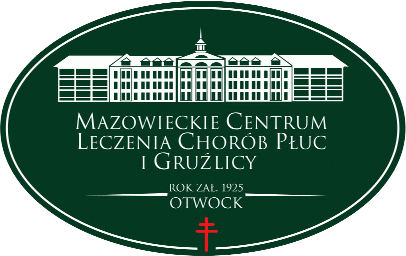 Mazowieckie Centrum Leczenia Chorób Płuc i Gruźlicyul. Narutowicza 80, 05-400 Otwock, tel. (22)  344 64 00, 344 64 71,  FAX  (22)  344-64-74,  centr. (22) 344 62 00http://www.otwock-szpital.pl         e-mail:sekretariat.otw@otwock-szpital.plA/ ZP. . 24   ZO.1.2023                                  			Otwock, dn.             04.12.2023r.ZAPYTANIE OFERTOWENa   usługiI. OPIS PRZEDMIOTU ZAMÓWIENIAPrzedmiotem zamówienia jest : system kompleksowej obsługi urządzeń drukujących wraz z ich dzierżawą  Szczegółowy opis przedmiotu zamówienia stanowi załącznik do zapytania ofertowegoZamawiający nie dopuszcza możliwości  składania ofert częściowych.II. WYMAGANY TERMIN WYKONANIA ZAMÓWIENIA     Zamówienia zostanie wykonane w terminie 24 miesięcy od podpisania umowy.III. OPIS SPOSOBU PRZYGOTOWANIA OFERTYOferent powinien stworzyć ofertę w języku polskim na formularzu załączonym do niniejszego zapytania.Oferta powinna być:- opatrzona pieczątką firmową,- posiadać datę sporządzenia,- zawierać adres lub siedzibę oferenta, adres e-mail , numer telefonu, ,numer NIP,- podpisana czytelnie przez oferenta.IV. MIEJSCE ORAZ TERMIN SKŁADANIA OFERTOferta powinna być przesłana za pośrednictwem: poczty elektronicznej na adres: zampub@otwock-szpital.pl ,poczty, kuriera lub też dostarczona osobiście na adres: Mazowieckie Centrum Leczenia Chorób Płuc i Gruźlicy, 05-400 Otwock, ul. Narutowicza 80 do dnia 14.12.2023 r do godz. 10:00 .Wybór najkorzystniejszej oferty zostanie ogłoszony w siedzibie Zamawiającego : 05-400 Otwock ul. Narutowicza 80 oraz na stronie internetowej pod adresem www.otwock-szpital.plOferty złożone po terminie nie będą rozpatrywane.Oferent może przed upływem terminu składania ofert zmienić lub wycofać swoją ofertę.W toku badania i oceny ofert Zamawiający może żądać od oferentów wyjaśnień dotyczących treści złożonych ofert oraz przedstawienia próbek oferowanego przedmiotu zamówienia celem weryfikacji  zgodności z opisem zawartym w Zapytaniu ofertowym.Zapytanie ofertowe zamieszczono na stronie internetowej Zamawiającego: www.otwock-szpital.plV. OCENA OFERTPrzy wyborze oferty Zamawiający będzie kierował się następującymi kryteriami:ZASADY OCENY OFERT WEDŁUG USTALONYCH KRYTERIÓWOferty będą oceniane w odniesieniu do najkorzystniejszych warunków przedstawionych przez wykonawców w zakresie każdego w/w kryterium.Oferta wypełniająca w najwyższym stopniu wymagania określonego kryterium, otrzyma maksymalną ilość punktów. Pozostałym ofertom przypisana zostanie odpowiednio mniejsza liczba punktów.Algorytm oceny kryterium cena oferty:Cena najniższa                          Wp (C)  =   ------------------------------- x 100%, gdzie:Cena oferty badanejCena min.– najniższa cena spośród wszystkich ocenianych ofertVI. INFORMACJE DOTYCZĄCE WYBORU NAJKORZYSTNIEJSZEJ OFERTYO wyborze najkorzystniejszej oferty Zamawiający zawiadomi oferentów za pośrednictwem strony internetowej znajdującej się pod adresem www.otwock-szpital.plVII. DODATKOWE INFORMACJEOferent może zwrócić się do Zamawiającego z pisemną (lub wysłaną drogą elektroniczną – e-mailem na adres Zamawiającego) prośbą o wyjaśnienie treści zapytania.Zamawiający zastrzega sobie prawo do nieudzielenia odpowiedzi na pytanie wykraczające poza zakres zapytania ofertowego.Zamawiający zastrzega sobie prawo do unieważnienia postępowania bez podania przyczyn.VIII. ZAŁĄCZNIKI1    Wzór formularza ofertowego2.  Szczegółowy opis przedmiotu zamówienia                                                Załącznik nr 1III. Potwierdzenie spełnienia wymagań formalno - prawnychAktualny odpis z właściwego rejestru jeżeli odrębne przepisy wymagają wpisu do rejestru w celu wykazania braku podstaw do wykluczenia w parciu o art. 24 ust.1 pkt.2 ustawy, wystawiony nie wcześniej niż 6 miesięcy przed upływem terminu składania ofert; ,a w stosunku do osób fizycznych oświadczenie w zakresie art. 24 ust.1 pkt 2 ustawy .w przypadku, gdy Wykonawcę reprezentuje pełnomocnik - pełnomocnictwo określające jego zakres i podpisane przez osoby uprawnione do reprezentacji Wykonawcyw przypadku, gdy ofertę składają Wykonawcy ubiegający się wspólnie o udzielenie zamówienia wymagane jest załączenie dokumentu pełnomocnictwa określającego zakres umocowania pełnomocnika ustanowionego do reprezentowania ich w postępowaniuIV. Cena oferty dla przedmiotu zamówieniaWykonawca zobowiązany jest do zaoferowania i podania ceny dla oferowanego przedmiotu zamówienia : Cena : Wartość  netto….          ./ słownie  +     % podatku VAT w kwocie ….  = wartość brutto ……/ słownie ……………OFERTA z ponumerowany zawiera łącznie: . . . . . . . ponumerowanych stron/kartek*( * odpowiednio skreślić ).. . . . . . . . . . . . . . . . . . .podpis osoby uprawnionej                                                                                                                                     Załącznik nr 2	OPIS PRZEDMIOTU ZAMÓWIENIA                                                                           OPIS PRZEDMIOTU ZAMÓWIENIA System kompleksowej obsługi urządzeń drukujących użytkowanych przez Zamawiającego oraz wydzierżawionych, przez okres 24 miesięcy od daty podpisania umowy, obejmującego:zapewnienie ciągłości pracy urządzeń drukujących, w tym udostępnienie i prowadzenie przez Wykonawcę, w oparciu o jego serwery, serwisu umożliwiającego:a) zdalne monitorowanie stanu zużycia materiałów eksploatacyjnych dlaposzczególnych urządzeń drukujących z wykorzystaniem oprogramowania (agentów) zainstalowanego u Zamawiającego, na które Wykonawca udziela Zamawiającemu prawa użytkowania - podsystem monitorowania;b) raportowanie ilości wydruków dla poszczególnych urządzeń drukujących - podsystem raportowy;śledzenie i analizowanie przez Wykonawcę stanów zużycia materiałów eksploatacyjnych urządzeń drukujących Zamawiającego (tonery, bębny itp.) oraz na tej podstawie płynną ich dostawę do magazynu Zamawiającego, by minimalny stan magazynowy  wynosił minimum po 5 sztuk części eksploatacyjnej dla danego rodzaju drukarek (za wyjątkiem papieru), a także dwóch drukarek awaryjnych(w tym jeden kolor);;użyczenie urządzeń drukujących dla wybranych stanowisk pracy (istniejących lub nowo utworzonych) w miejscach wskazanych przez Zamawiającego;wsparcie serwisowe, tj. konserwację, przeglądy serwisowe - w ramach których Wykonawca zapewni utrzymanie pełnej sprawności urządzeń drukujących będących własnością lub wydzierżawionych Zamawiającemu w ramach realizacji niniejszej Umowy, co oznacza realizowanie napraw oraz konserwacji w ramach zapewnienia ciągłości usług na rzecz Zamawiającego, chyba że uszkodzenie bądź utrata sprzętu drukującego nastąpiło z przyczyn, za które Zamawiający ponosi wyłączną odpowiedzialność.dostawa oryginalnych materiałów eksploatacyjnych tzn, tonery, tusze, fusery, bębny i inne części eksploatacyjneI. Wymagania ogólneSzacowana ilość stron do wydruku w ramach realizacji przedmiotu zamówienia: to 1 554 200 kopii mono w ciągu 24 miesięcy, (w tym około 64 000 kopii kolorowych) - dane te to liczby szacunkowe potrzebne do obliczenia wartości zamówienia.Wdrożenie i uruchomienie systemu monitorowania urządzeń drukujących musi nastąpić w terminie nie dłuższym niż 3 dni od dnia podpisania umowy.Wykonawca zobowiązuje się dostarczyć w trakcie trwania umowy do 100 urządzeń w ramach tworzenia nowych stanowisk oraz wymiany wyeksploatowanych urządzeń.  Dostawa urządzeń odbędzie się kolejnego dnia roboczego, licząc od dnia podpisania umowy.Urządzenia A4 monochromatyczne dostarczone w ramach umowy muszą być obsługiwane za pomocą maksymalnie 2 rodzajów tonerów (unifikacja urządzeń).Urządzenia monochromatyczne A4 muszą być dostępne w oficjalnym kanale dystrybucyjnym producenta jako nowe w roku 2019.Dodatkowo wykonawca obejmie opieką serwisową posiadane przez Zamawiającego urządzenia oraz zapewni materiały eksploatacyjne do nich z wyłączeniem papieru na czas trwania umowy.Czas reakcji serwisu na zgłoszenie powinien wynosić maksymalnie 24h w dni robocze.Menu wyświetlacza, w przypadku posiadania przez urządzenie, musi być w języku polskim.Wykonawca musi zapewnić w ramach umowy następujące typy urządzeń:System zarządzania powinien zapewniać:pełną kontrolę kosztów wydruków dla poszczególnych urządzeń drukujących;pełną kontrolę ilości wydruków (stron) dla poszczególnych urządzeń drukujących;pełną kontrolę stanów materiałów eksploatacyjnych poszczególnych urządzeń drukujących;możliwość kontroli papieru do wydruków;prognozę stanów materiałów eksploatacyjnych w oparciu o historię ilości wydruków.zarządzanie wirtualnym magazynem Zamawiającego w zakresie ilości tonerów nowych oraz tonerów zużytych znajdujących się w magazynie Zamawiającego. Zarządzanie musi odbywać się z poziomu panelu administracyjnego;udostępnienie informacji dot. uszkodzenia materiałów drukujących (tonerów), generowanych z poziomu chipa tonera;możliwość wygenerowania historii zmiany materiałów eksploatacyjnych z poziomu pojedynczego urządzenia w okresie min pełnych 12 miesięcy;możliwość wygenerowania historii ilości wydrukowanych stron z poziomu pojedynczego urządzenia w okresie min pełnych 12 miesięcy;możliwość generowania tzw.: "ośrodków tworzenia kosztów" poprzez przypisanie wybranego urządzenia Zamawiającego do wskazanej przez niego lokalizacji (dział, wydział, oddział, pokój, piętro);instalacja systemu musi odbywać się za pomocą agenta skanującego poszczególne sieci lub podsieci Zamawiającego;udostępnienia informacji o płatnościach;możliwość współpracy z już użytkowanymi przez Zamawiającego urządzeniami, połączonymi za pomocą połączeń LAN jak i USB;brak konieczności instalacji serwerów jak i innej ingerencji w sieć Zamawiającego;możliwość podglądu w czasie rzeczywistym za pomocą przeglądarki www parametrów pracy systemu (tzw: ’’indywidualny panel administracyjny,,), umożliwiający Zamawiającemu wgląd w jego pracę z poziomu pojedynczej drukarki.14.  Zamawiający jest zwolniony z potrzeby „ręcznego” kontrolowania stanu liczników - nie dopuszcza się możliwości odczytywania liczników urządzeń własnymi siłami oraz przekazywanie tej informacji Wykonawcy.15. Dostawa materiałów eksploatacyjnych odbywać się ma automatycznie do magazynu Zamawiającego bez dodatkowych zleceń lub zamówień z jego strony, jednakże Zamawiający zastrzega sobie taką możliwość w szczególnych przypadkach.16. W momencie startowego uruchomienia systemu Wykonawca wygeneruje raport początkowy informujący o stanie liczników poszczególnych urządzeń drukujących.17. Raport dotyczący stanu zużycia materiałów zużywalnych oraz stopnia realizacji umowy względem jej	wartości maksymalnej sporządzany będzie na koniec miesiąca:w formie papierowej i dołączany do faktury;w formie elektronicznej jako plik arkusza kalkulacyjnego i dostarczany Zamawiającemu pocztą elektroniczną na wskazany adres w terminie jak jego wersja papierowa.18. Wykonawca dostarczy Zamawiającemu wykaz usług wykonywanych na rzecz innych podmiotów w zakresie odpowiadającemu podmiotowi zamówienia objętego niniejszym postępowaniem. Zamawiający uzna warunek dotyczący posiadania zdolności zawodowych za spełniony, jeżeli Wykonawca: w okresie ostatnich 3 lat przed upływem terminu składania ofert, a jeżeli okres prowadzenia działalności jest krótszy – to w tym okresie wykonał co najmniej 3 usługi polegające na kompleksowej obsłudze urządzeń drukująco-kopiujących, których przedmiotem była/jest dostawa materiałów eksploatacyjnych do urządzeń drukująco-kopiujących oraz serwis tych urządzeń wraz z wdrożeniem systemu zarządzania drukiem, o wartości co najmniej 50 000 zł brutto, wykonanych / wykonywanych  każda .II. Wymagania techniczne i funkcjonalności dla systemu nadzorującego drukarki:Brak konieczności instalacji serwerów w sieci Zamawiającego.Możliwość instalacji oprogramowania agenta w środowisku Windows.Możliwość komunikacji agenta z urządzeniem drukującym za pomocą połączeń LAN oraz USB.Zamawiający nie dopuszcza ingerencji Wykonawcy w swoje środowisko sieciowe.Zakres danych przesyłanych od agentów zainstalowanych u Zamawiającego do serwera Wykonawcy może obejmować tylko i wyłącznie informacje związane z stanem pracy urządzeń drukujących - niedopuszczalne jest przesyłanie jakichkolwiek informacji związanych z treścią wydruków.Transmisja danych od agentów do serwera musi być szyfrowana jednym ze standardowych algorytmów kryptograficznych (np. DES, 3DES, AES, IDEA, BLOWFISH, TWOFISH, SERPENT).Przypisanie przez Wykonawcę poszczególnych urządzeń drukujących w podsystemie raportowym do lokalizacji i ośrodków powstawania kosztów zgodnie z wykazem dostarczonym przez Zamawiającego po podpisaniu umowy.Podsystemy monitorowania i raportowania powinny zapewniać:Prezentację informacji o urządzeniu drukującym: producent, model, numer seryjny, lokalizacja, ośrodek powstawania kosztów;Generowanie raportów dziennych, tygodniowych, miesięcznych wraz z możliwością podziału na format papieru, duplex, simplex oraz wydruk kolorowy i monochromatyczny dla poszczególnych urządzeń Zamawiającego;Generowanie raportu miesięcznego ilości i kosztu wydruków (stron) dla każdego urządzenia z agregacją względem ośrodków powstawania kosztów;Eksport raportów drukowania do jednego z wybranych plików: CSV, XLS, ODSŚledzenie zużycia materiałów eksploatacyjnych w urządzeniach drukujących jak również możliwość zliczania ilości wydrukowanych stron.Kryterium wyboruZnaczenie1. Cena oferty100,00%                                                                                              O F E R T A..................................., dnia...........................pieczątka firmowaI. Dane Wykonawcy:1. Pełna nazwa . . . . . . . . . . . . . . . . . . . . . . . . . . . . . . . . . . . . . . . . . . . . . . . . . .2. Adres . . . . . . . . . . . . . . . . . . . . . . . . . . . . . . . . . . . . . . . . . . . . . . . . . . . . . . . . .3. Województwo. . . . . . . . . . . . . . . . . . . . . . . . . . . . . . . . . . . . . . . . . . . . . . . . . . .4. Numer telefonu i adres e-mail  oraz nazwisko osoby uprawnionej do kontaktów :. . . . . . . . . . . . . . . . . . . . . .. . . . . . . . . . . . . . . . . . . . . . . . . .5. REGON . . . . . . . . . . . . . . . . . . . . . . . . . . . . . . . . . . . . . . . . . . . . . . . . . . . . . . .Przedmiot oferty:Oferta dotyczy postępowania poniżej wartości 30 000 euro bez stosowania ustawy prawo zamówień publicznych ogłoszonego przez:Mazowieckie Centrum Leczenia Chorób Płuc i Gruźlicy05-400 Otwock, ul. Narutowicza 80tel/fax: (0-22) 34-46-200,   34-46-474system kompleksowej obsługi urządzeń drukujących wraz z ich dzierżawą  przez okres 24 miesięcyLp.Opis drukarek, minimalne wymagania urządzeń drukujących.Ilość1•	Typ-01: urządzenie wielofunkcyjne sieciowe mono (drukarka, kopiarka, skaner sieciowy, fax, ADF dwustronny), druk min. 28str/min, urządzenie laserowe, monochromatyczne, dupleksowe z dwoma podajnikami umożliwiającymi automatyczny wybór podajnika w zależności od formatu wydruku, możliwość drukowania recept – format DL5), skaner automatyczny dupleksowy z możliwością skanowania do separowanych katalogów użytkowników.- 54 szt. (z możliwością zwiększenia tej ilości).2•	Typ-02: A3 urządzenie wielofunkcyjne sieciowe kolorowe (drukarka, kopiarka, skaner sieciowy, fax, ADF dwustronny), z dupleksem z dwoma podajnikami umożliwiającymi automatyczny wybór podajnika w zależności od formatu wydruku, skaner automatyczny dupleksowy z możliwością skanowania do separowanych katalogów użytkowników, z możliwością segregowania wydruków. - 2 szt. (z możliwością zwiększenia tej ilości).3•	Typ-03: A4 drukarka laserowa, kolorowa, dupleksowa z dwoma podajnikami umożliwiającymi automatyczny wybór podajnika w zależności od formatu, wydruku (możliwość drukowania recept). - 2 szt. . (z możliwością zwiększenia tej ilości).4•	Typ-04: A4 drukarka mono, min 28 str/min karta sieciowa, wydruk dwustronny, toner na min 10 000 stron, dwa podajniki na papier. –33 szt. . (z możliwością zwiększenia tej ilości).5•	Typ-05: A4, urządzenie wielofunkcyjne kolor A4 min 30 str/min karta sieciowa wydruk dwustronny podajnik do skanowania automatycznego, toner czarny na min 11000 stron, toner kolor min na 6000 stron, obciążenie miesięczne do 75 000 stron, bęben integralną częścią tonera w jednym module– 4 sztuki. ( z możliwością zwiększenia tej ilości)